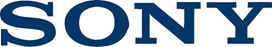 Pressemelding4. mars 2015Bortskjemt på valgmuligheter:Sonys E-mount-serie utvides med fire nye, fullformatobjektiv og to fullformatkonvertere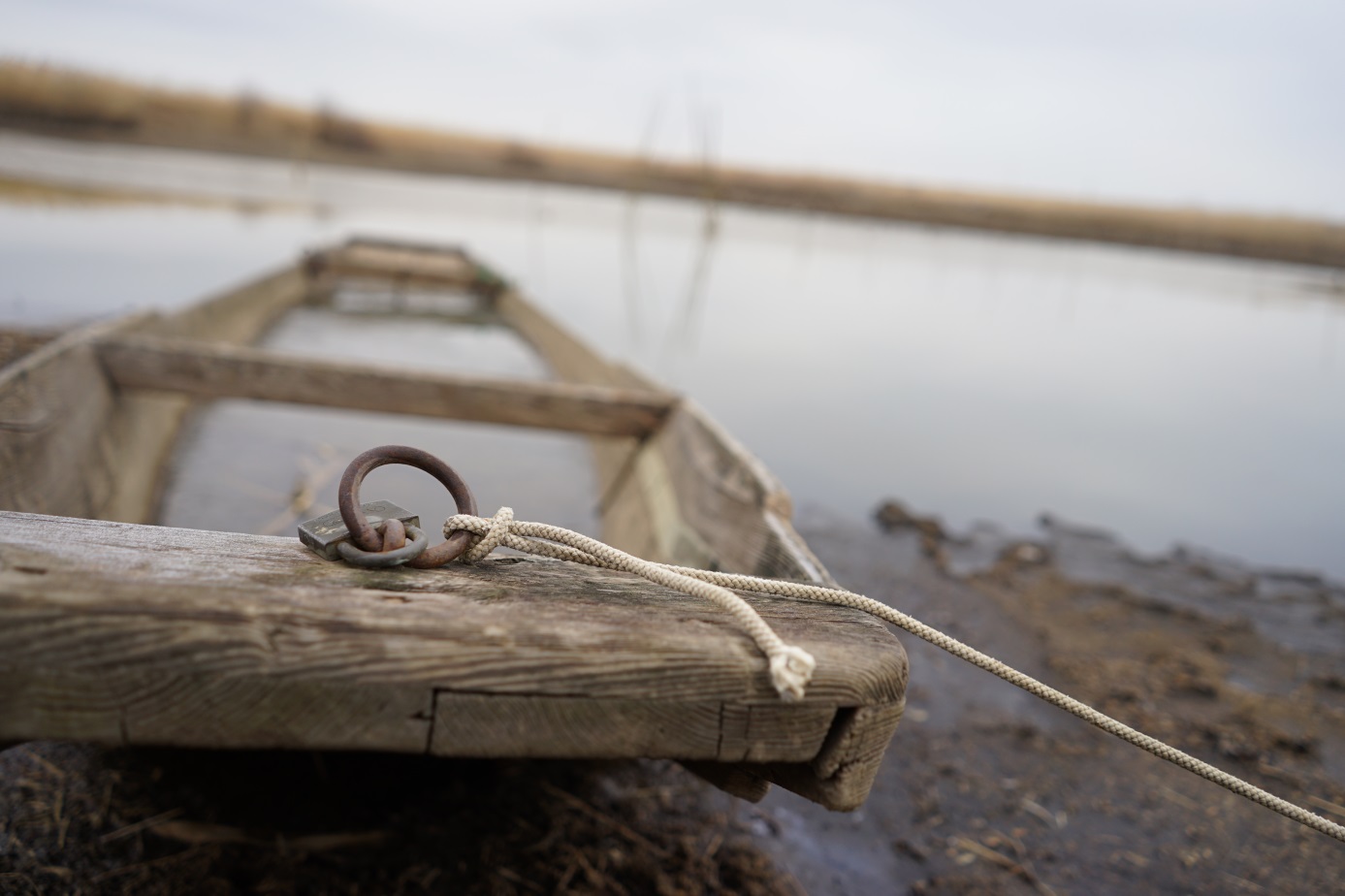 Bilde tatt med SEL28F20 og a7 llZeiss® Distagon T* FE 35mm F1.4 ZA (SEL35F14Z) fullformat vidvinkelFE 90mm F2.8 Macro G OSS (SEL90M28G) fullformat medium telefotomakro G LensFE 24-240mm F3.5-6.3 OSS (SEL24240) 10x fullformatzoomFE 28mm F2 (SEL28F20) fullformat vidvinkel prime SEL057FEC Fisheye-konverter og SEL075UWC ultravid konverter for fullformat SEL28F20VCL-ECU2/VCL-ECF2 ultravid & Fisheye-konvertere (APS-C)Seriøse fotografer har nå mulighet til å utforske sine kreative sider ytterligere med fire splitter nye fullformat α E-mount-objektiv for Sonys anerkjente serie av speilløse kameraer.Den legendariske optiske ytelse til ZEISS® kommer til sin fulle rett i fullformat vidvinkelobjektivet SEL35F14Z. Objektivet er et opplagt valg for profesjonelle fotografer som ikke ønsker å gå på kompriss med noe, og tilbyr en nærgrense på kun 0,3 meter. SEL35F14Z er også det første E-mount-objektivet som leverer en ekstra rask F1.4 blenderåpning som gir flotte bokeh-effekter (uskarphet). Et avansert optisk design med asfæriske elementer, inkludert Sony AA (advanced aspherical), sikrer skarphet i hele bildet, og overlegen optisk ytelse er garantert gjennom Zeiss® T*-belegg som undertrykker bluss og skygger for naturlig fargegjengivelse og god kontrast.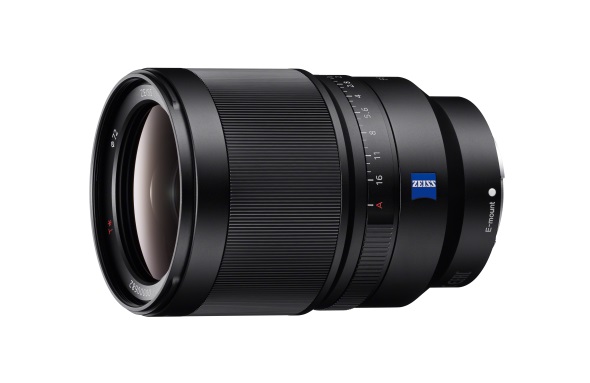 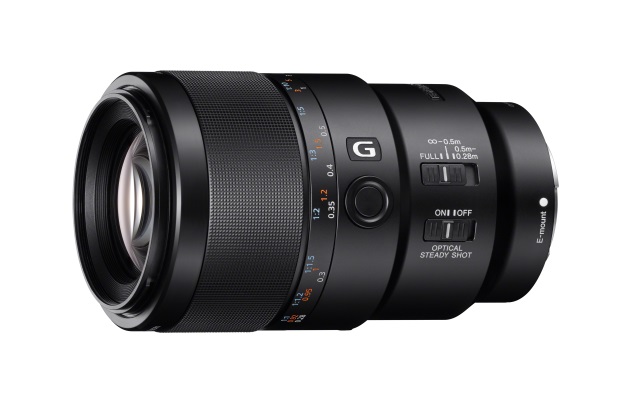 SEL90M28G medium telefotomakro er skreddersydd for nærbilder og portretter, og leverer en imponerende kombinasjon av klarhet og særdeles jevn bokeh takket være nøye kontroll av sfærisk aberrasjon. E-mount-seriens første medium telefotomakro er også utstyrt med Optical SteadyShot (OSS) bildestabilisering som lar deg ta sylskarpe bilder opp til 1:1-forstørrelse selv ved håndholdte opptak. Motstand mot støv og fuktighet bidrar til å sikre pålitelig ytelse når du fotograferer detaljrike nærbilder av insekter og dyrelivet i regnvær.Vil du ha ett objektiv som kan gjøre alt, er valget enkelt: Fullformatzoom SEL24240 takler alt fra landskap og portretter til sporthendelser og action-scener. Den enorme 24-240mm rekkevidden (10x zoom) gjør denne telezoomen til en perfekt reisepartner ved at den dekker brennvidder fra vidvinkel til telefoto slik at du slipper å bære på ekstra objektiver. Zoomen inkluderer fem asfæriske elementer og ett ED-glasselement som bidrar til utmerket optisk ytelse i en kompakt og lett håndterlig design. Innebygget Optical SteadyShot (OSS) bildestabilisering er inkludert, og som resten av de nye fullformatobjektivene er SEL24240 motstandsyktig mot støv og fukt.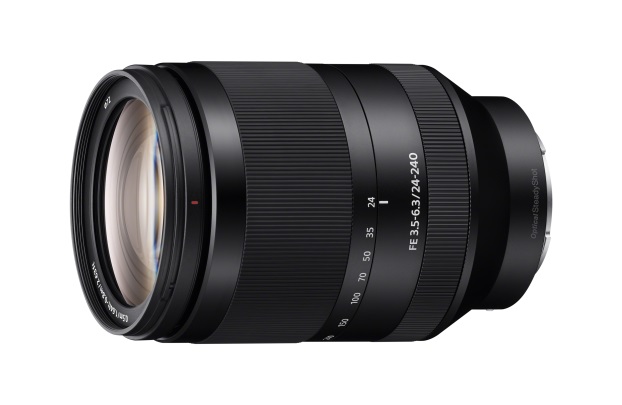 Fullformat vidvinkelobjektivet SEL28F20 er et ideelt nr. 2-objektiv for enhver fotograf. Det 28mm fullformat vidvinkelobjektivet er utstyrt med en F2.0 blenderåpning som er utmerket til å ta håndholdte bilder i dårlig belysning. Med et lite og kompakt design er SEL28F20 en perfekt match til Sonys anerkjente α7-serie av fullformatkameraer. En 9-bladers sirkulær blenderåpning, tre asfæriske linseelementer – inkludert ett AA-element (advanced aspherical) – og to ED-glasselementer sikrer skarphet i hele bildet og vakre uskarpe effekter.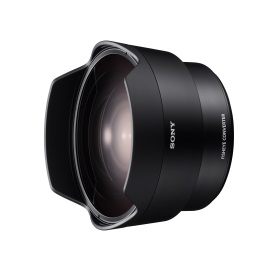 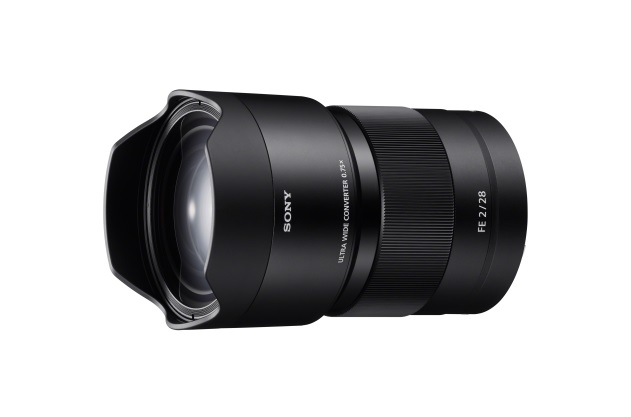 For enda bredere perspektiv vil den valgfrie SEL075UWC ultravide konverteren og SEL057FEC Fisheye-konverteren henholdsvis øke bildevinkelen til 21mm eller 16mm Fisheye med fulle 180 graders dekning. Maksimal blenderåpning på hver konverter ved montering på SEL28F20 er henholdvis F2.8 og F3.5. 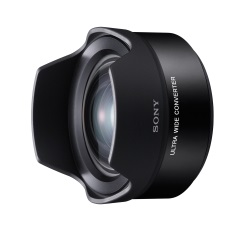 Det er heller ingen grunn til å gå på kompromiss med optisk ytelse når du utforsker ekstreme vidvinkel- og fisheye-effekter. Adapteren VCL-ECU2 er kompatibel med SEL16F28 16mm F2.8 og SEL20F28 20mm F2.8 vidvinkel (APS-C)-objektiv, og gir enda bedre vidvinkelsytelse til 12mm (med SEL16F28) eller 16mm (SEL20F28). VCL-ECF2 Fisheye-konverterer overdriver perspektiveffekter med fulle 180 graders synsfelt for SEL16F28 og 133 grader for SEL20F28.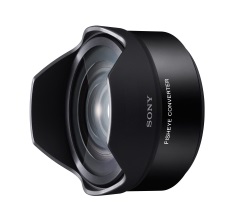 Til slutt er også nye programvareoppdateringer som forbedrer objektivfunksjonaliteten for utvalgte E-mount-modeller  nå tilgjengelig. En programvareoppdatering for de nye FE-objektivene vil være tilgjengelig i slutten av mars.Pris og tilgjengelighet:SEL35F14Z vil være tilgjengelig i slutten av mars, mens SEL90M28G, SEL24240 og SEL28F20 E-mount-objektiver, samt SEL075UWC, SEL057FEC, VCL-ECU2 og VCL-ECF2 vil være tilgjengelig i slutten av mai. Objektivene vil ha følgende veiledende priser:Nøkkelspesifikasjoner:​Om SonySony er en verdensledende produsent innenfor lyd, video, spill, kommunikasjons- og informasjonsteknologiske produkter for både forbrukere og profesjonelle. Med sin musikk-, bilde-, dataunderholdning- og online-virksomhet, er Sony unikt posisjonert til å være det ledende elektronikk- og underholdningsselskapet i verden. Sony registrerte en årlig omsetning på ca. 75 milliarder dollar for regnskapsåret som endte 31. mars 2014. For mer informasjon om Sony, vennligst besøk www.sony.netProdukt:Pris:SEL35F14Z14,600 kronerSEL90M28G  9,800 kronerSEL24240  8,600 kronerSEL28F20  3,900 kronerSEL075UWC2,100 kronerSEL057FEC2,700 kronerSEL35F14ZSEL90M28GSEL24240SEL28F2035mm equiv. focal length (when attached to APS-C body)52.5mm135mm36-360mm42mmMax. magnification ratio (x)0.181.00.27AF =0.13x MF =0.16xMin. focus0.3m28cm0.5m (Wide) – 0.8m (Tele)AF = 29cm MF =25cmFilter dia.72 mm62 mm72 mm49 mmDimensions (Dia. x L)78.5 x 112 mm79 x 130.5 mm80.5mm x 118.5mm64x60mmWeight (approx.)630g602g780g200gSupplied accessoriesFront cap (Φ72㎜),Rear cap, Hood, CaseFront cap (Φ62㎜), Rear cap, Hood, CaseFront cap (Φ 72㎜), Rear cap, HoodFront cap (Φ 49㎜) Rear cap, HoodColourBlackBlackBlackBlack